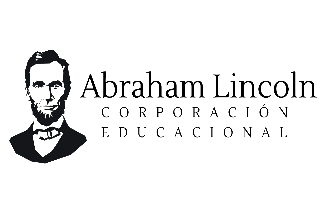   La evaluaciones se planifican, pensando en que los alumnos tengan solo una evaluación en el día.   OBS: Ruego a ustedes no alterar el calendario de pruebas. Los docentes pueden registrar otras calificaciones   fuera de estas fechas.           CURSOLENGUAJEMATEMÁTICAHISTORIACS.NATURALESINGLÉS3° A3 al 6 de 04 Plan LectorJueves 27.04 Contenidos2 al 8 de 05 Plan Lector5 al 9 de 06 Plan LectorJueves 22. 06 ContenidosLunes 24.04Jueves15.06Martes 25.04Martes 20.06Miércoles 26.04Miércoles 14.06Viernes 28.04Viernes 23.063°B3 al 6 de 04 Plan LectorJueves 27.04 Contenidos2 al 8 de 05 Plan Lector5 al 9 de 06 Plan LectorJueves 22. 06 ContenidosLunes 24.04Lunes19.06Viernes 28.04Viernes 23.06Miércoles 26.04Miércoles 14.06Martes 25.04Martes 20.064°A3 al 6 de 04 Plan LectorJueves 27.04 Contenidos2 al 8 de 05 Plan Lector5 al 9 de 06 Plan LectorJueves 22. 06 ContenidosMiércoles 26.04Jueves 15.06Martes 25.04Martes 20.06Miércoles 26.04Miércoles 14.06Viernes 28.04Viernes 23.064°B3 al 6 de 04 Plan LectorJueves 27.04 Contenidos2 al 8 de 05 Plan Lector5 al 9 de 06 Plan LectorJueves 22. 06 ContenidosMiércoles 26.04Jueves 15.06Martes 25.04Martes 20.06Viernes 28.04Viernes 23.06Lunes 24.04Lunes19.06